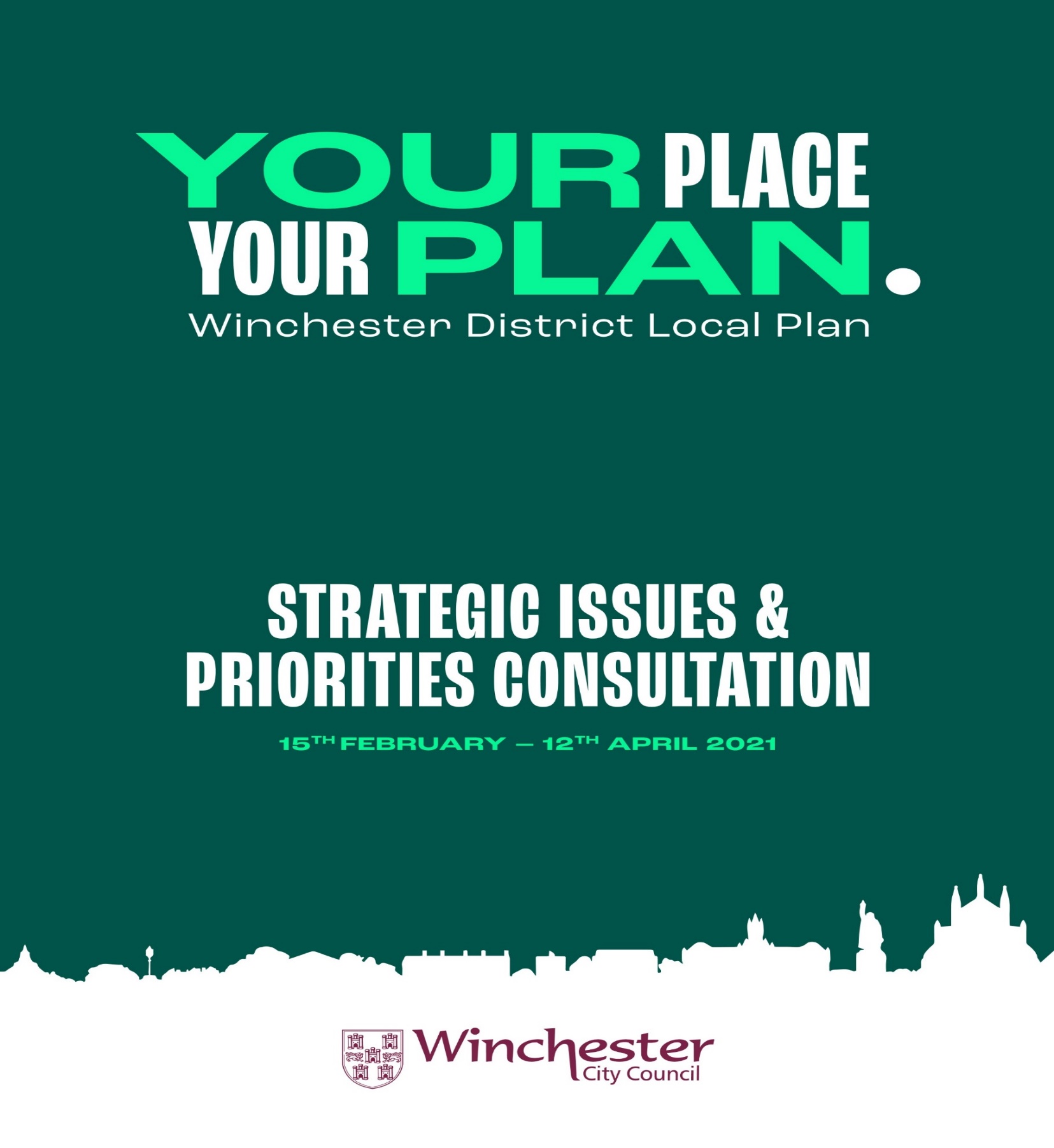 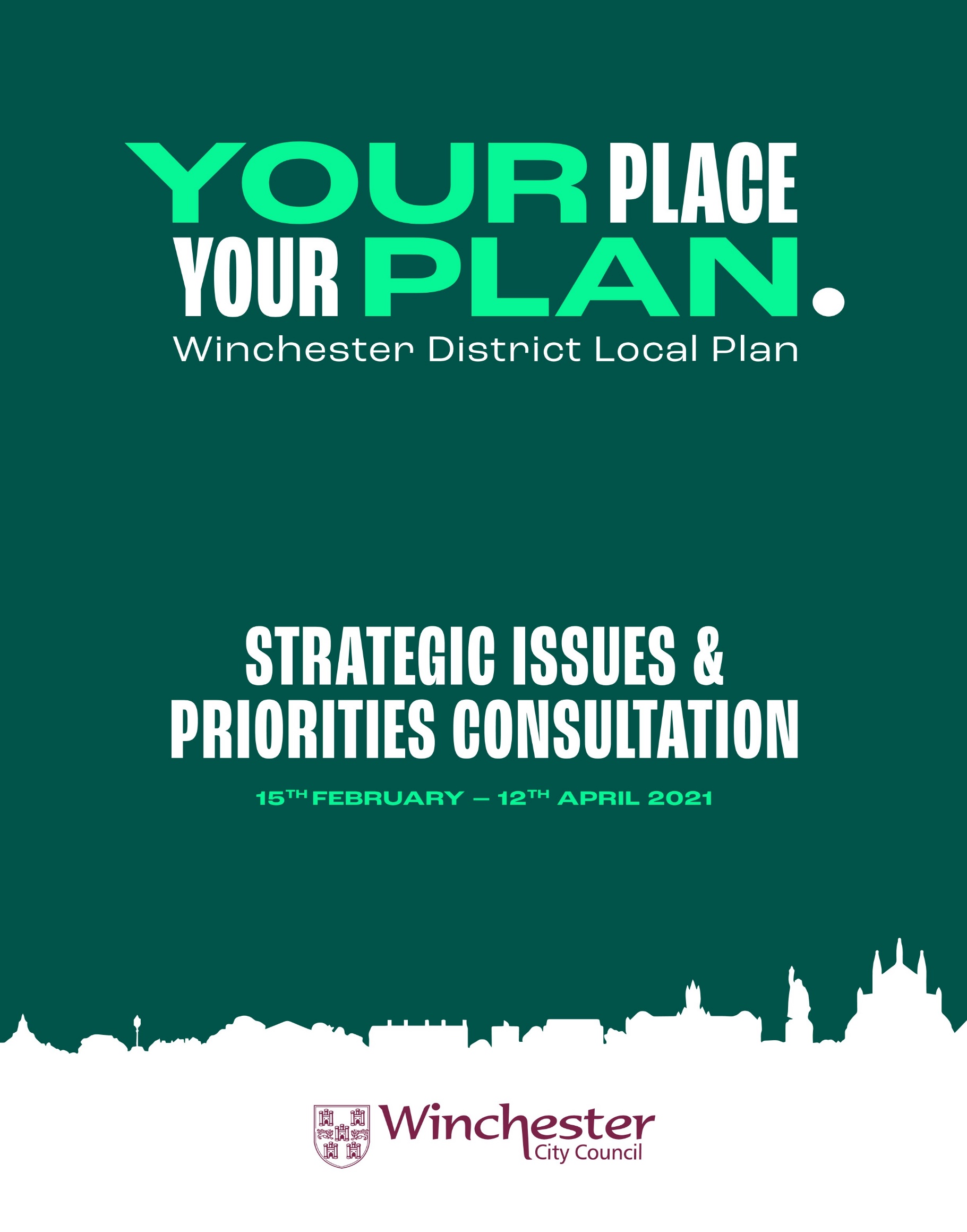 Local Plan Consultation CalendarNovember202212345618:00-19:30 West of Waterlooville Forum MeetingPUBLIC CONSULTATION OPENS!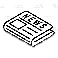 Press Release!             Statutory Notice in the Mid Hampshire Observer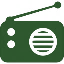    Hampshire Chronicle 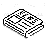    Mid Hants Observer       Portsmouth News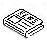 8:00 Chamber of Commerce/ Business Improvement District Meeting714:30-19:00 Public Drop-in @ The Worthy’s Jubilee Hall, Kings Worthy, Winchester, SO23 7QA8910111213714:30-19:00 Public Drop-in @ The Worthy’s Jubilee Hall, Kings Worthy, Winchester, SO23 7QA18:30 Town Forum briefing on the draft Local Plan14:30-19:00                     Public Drop in @ Whiteley Community Centre, Whiteley, Fareham, PO15 7LA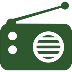 141516171814:30-19:00             Public Drop in @ Bishop’s Waltham Jubilee Hall, Little Shore Lane, Bishops Waltham, Southampton SO32 1ED192012:00-13:30Specialized Design Event with Helen Goodwin and Andy von Bradsky15:00-17:00 Parish/Town Council Liaison Meeting on the draft Local Plan       Portsmouth News1814:30-19:00             Public Drop in @ Bishop’s Waltham Jubilee Hall, Little Shore Lane, Bishops Waltham, Southampton SO32 1ED212214:30-19:00                Public Drop-in @ St. Giles Suite, Mercure Winchester Wessex Hotel, Paternoster Row, SO23 9QL2312:00-13:00 LETI Energy Standards for future Homes with Clara Bagenal George from Elementa Consulting2414:30-19:00 Public Drop-in @ Colden Common Community Centre, St Vigor Way, Colden Common, SO21 1UU          -  Hampshire Chronicle    Mid Hants Observer2526272214:30-19:00                Public Drop-in @ St. Giles Suite, Mercure Winchester Wessex Hotel, Paternoster Row, SO23 9QL2312:00-13:00 LETI Energy Standards for future Homes with Clara Bagenal George from Elementa Consulting2414:30-19:00 Public Drop-in @ Colden Common Community Centre, St Vigor Way, Colden Common, SO21 1UU          -  Hampshire Chronicle    Mid Hants Observer282930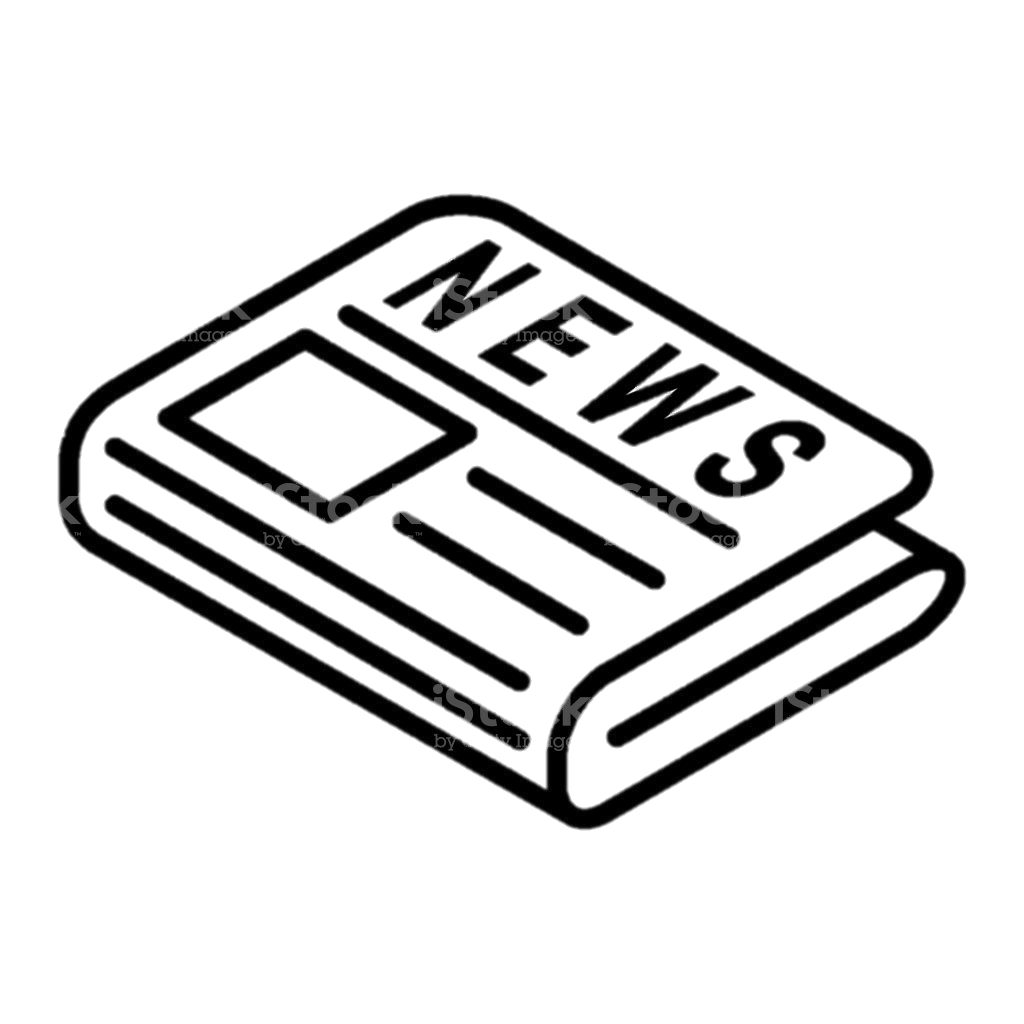 15:30-19:00                                     Public drop in @ Littleton and Harestock, Littleton Memorial Hall, The Hallway, Winchester, SO22 6QL December2022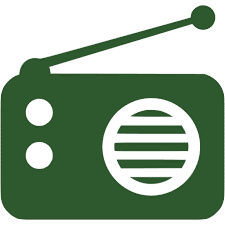 1234567891011       Portsmouth News  Hampshire Chronicle   Mid Hants Observer12131415161718PUBLIC CONSULTATION ENDS. ONLINE EVENT - RAISING THE BAR ON DESIGN16TH NOVEMBER 12:00-13:30Raising the Bar on Design Tickets, Tue 15 Nov 2022 at 12:00 | EventbritePARISH/TOWN COUNCIL LIAISON MEETING15TH NOVEMBER 15:00TOWN FORUM BRIEFING9TH NOVEMBER 18:30ONLINE EVENT – SETTING THE STANDARD FOR NET ZERO CARBON HOMES23RD NOVEMBER 12:00-13:00CHAMBER OF COMMERCE/BID MEETING4th November 8:00PUBLIC DROP-INSKINGS WORTHY Monday 7TH November 14:30-19:00                  The Worthys Jubilee Hall, London Road, Kings Worthy, Winchester, SO23 7QNWINCHESTER Tuesday 22nd November 14:30-19:00            St. Giles Suite, Mercure Winchester Wessex Hotel, Paternoster Row, SO23 9QLCOLDEN COMMON Thursday 24th November 14:30-19:00 Colden Common Community Centre, St Vigor Way, Colden Common, SO21 1UUBISHOP’S WALTHAM Friday 18th November 14:30-19:00                                   The Jubilee Hall, Little Shore Lane, Bishops Waltham, Southampton SO32 1EDWHITELEYFriday 11th November 14:30-19:00                    Whiteley Community Centre, Whiteley, Fareham, PO15 7LALITTLETON & HARESTOCKTuesday 29th November 15:30-19:00       Littleton Memorial Hall, The Hallway, Winchester, SO22 6QL